ДНЕВНИК ПРАКТИЧЕСКОЙ ПОДГОТОВКИ ОРДИНАТОРАФ.И.О. ______________________________________________________________________Специальность:31.08. 49 ТерапияГод обучения: 1 год / 2 год База практики: _______________________________________________________________(название медицинской организации)Руководитель практики НИИ МПС: _________________________________________(Ф.И.О., должность, звание) Начало ординатуры 							Окончание ординатуры«01» сентября 20       г.						«31» августа 20           г.Красноярск Дневник предназначен для контроля практической деятельности ординатора на клинических базах и составлен согласно учебному плану и в соответствии с федеральными государственными образовательными стандартами.Правила ведения дневникаДневник ординатора является документом, определяющим объём выполненной практической работы и заполняется на основании фактически выполненной работы.Дневник заполняется согласно индивидуальному графику практической подготовки ординатора. Дневник подписывается руководителем (заведующим) на базе прохождения практики и заверяется печатью организации.В дневнике обязательно фиксируются: выполненные манипуляции, изученная литература, посещенные конференции, дежурства, санитарно-просветительская работа и др.Итоговым результатом освоения цикла практической подготовки является заполненная история болезни (тематический больной). История болезни сдается для оценивания руководителю практической подготовки НИИ МПС. Выставляется оценка и подпись руководителя практики по институту. После каждого цикла практической подготовки ординатор обязан получить характеристику, подписанную руководителем (заведующим) на базе прохождения практики и заверенную печатью организации.Дневник является обязательным документом для представления комиссии при сдаче ГИА.РАБОТА НА БАЗЕ ПРАКТИЧЕСКОЙ ПОДГОТОВКИНазвание цикла______________________________________________________________ (согласно графику практической подготовки)База практики: ______________________________________________________________(название медицинской организации)Отделение:__________________________________________________________________Сроки прохождения__________________________________________________________(согласно графику практической подготовки)Руководитель/заведующий отделением _______________________________________							(Ф.И.О.)Перечень курируемых пациентовВ таблицу вносим всех пациентов с которыми вы работали, Фамилию Имя Отчество указываем аббревиатурой (Петрова Ангелина Юрьевна – П.А.Ю.). Врач в своей работе руководствуется: Профессиональным стандартом «врач-лечебник (врач-терапевт участковый)» приказ № 293 от 21 марта 2017 г. Проект Приказа Министерства труда и социальной защиты РФ "Об утверждении профессионального стандарта "Врач-терапевт" (подготовлен Минтрудом России 31.01.2022).Порядками оказания медицинской помощи пациентам при заболеваниях и (или) состояниях по профилю "терапия";Стандартами первичной специализированной медико-санитарной помощи, стандартами специализированной, в том числе высокотехнологичной, медицинской помощи пациентам по профилю "терапия";Клиническими рекомендациями (протоколы лечения) по вопросам оказания медицинской помощи пациентам по профилю "терапия";Перечень практических умений и навыков по специальности (уровень выполнения):I	–	теоретически ориентируется по данному вопросу.II	–	может использовать приобретенные навыки под руководством специалиста.III	–	может самостоятельно применять приобретенные навыки.С врачами обсуждены манипуляции:Конференции, научные общества, симпозиумы, клинические разборы, семинары, посещенные в течение циклаЗаведующий отделением Ф.И.О.____________ /________________ (подпись)Печать организации НАУЧНО-ИССЛЕДОВАТЕЛЬСКИЙ ИНСТИТУТ МЕДИЦИНСКИХ ПРОБЛЕМ СЕВЕРАФедерального государственного бюджетного научного учреждения«Федеральный исследовательский центр «Красноярский научный центр Сибирского отделения Российской академии наук»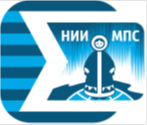 № п/пФ И О пациента, возрастили № истории болезниДиагноз12345678910111213n№Трудовые действия и умения Трудовые действия и умения Кол-воКол-воКол-во№Трудовые действия и умения Трудовые действия и умения IIIIIIПроведение обследования пациента с целью установления диагноза.Проведение обследования пациента с целью установления диагноза.Проведение обследования пациента с целью установления диагноза.Проведение обследования пациента с целью установления диагноза.Проведение обследования пациента с целью установления диагноза.Проведение обследования пациента с целью установления диагноза.1Осуществлял (а) сбор жалоб, анамнеза жизни и заболевания пациента и анализировал (а) полученную информацию.Осуществлял (а) сбор жалоб, анамнеза жизни и заболевания пациента и анализировал (а) полученную информацию.2Проводил (а) полное физикальное обследование пациента (осмотр, пальпацию, перкуссию, аускультацию и другие методы) и интерпретировал (а) его результаты.Проводил (а) полное физикальное обследование пациента (осмотр, пальпацию, перкуссию, аускультацию и другие методы) и интерпретировал (а) его результаты.3Оценивал (а) тяжесть заболевания и (или) состояния пациента с заболеванием по профилю "терапия".Оценивал (а) тяжесть заболевания и (или) состояния пациента с заболеванием по профилю "терапия".4Определял (а) диагностические признаки и симптомы заболеваний и (или) состояний по профилю "терапия".Определял (а) диагностические признаки и симптомы заболеваний и (или) состояний по профилю "терапия".5Направлял (а) пациента с заболеванием и (или) состоянием по профилю "терапия" на лабораторные и инструментальные обследования при наличии медицинских показаний с учетом противопоказаний.Направлял (а) пациента с заболеванием и (или) состоянием по профилю "терапия" на лабораторные и инструментальные обследования при наличии медицинских показаний с учетом противопоказаний.6Направлял (а) пациента с заболеванием и (или) состоянием по профилю "терапия" к врачам-специалистам при наличии медицинских показаний с учетом противопоказаний.Направлял (а) пациента с заболеванием и (или) состоянием по профилю "терапия" к врачам-специалистам при наличии медицинских показаний с учетом противопоказаний.7Анализировал (а) полученные результаты обследования пациента, при необходимости обосновывал (а) и планировал (а) объем дополнительных исследований.Анализировал (а) полученные результаты обследования пациента, при необходимости обосновывал (а) и планировал (а) объем дополнительных исследований.8Интерпретировал (а) результаты лабораторных обследований пациентов.Интерпретировал (а) результаты лабораторных обследований пациентов.9Интерпретировал (а) результаты инструментальных обследований пациентов.Интерпретировал (а) результаты инструментальных обследований пациентов.10Интерпретировал (а) заключения, полученные от врачей-специалистов.Интерпретировал (а) заключения, полученные от врачей-специалистов.11Проводил (а) диагностические манипуляции и интерпретировал (а) полученные результаты:Проводил (а) диагностические манипуляции и интерпретировал (а) полученные результаты:- пневмотахометрии;- пневмотахометрии;- снятие и расшифровка электрокардиограммы;- снятие и расшифровка электрокардиограммы;- проведение ортостатической пробы;- проведение ортостатической пробы;- определение лодыжечно-плечевого индекса;- определение лодыжечно-плечевого индекса;- чтение спирограмм;- чтение спирограмм;- пульсоксиметрия- пульсоксиметрия- суточное мониторирование артериального давления (СМАД);- суточное мониторирование артериального давления (СМАД);- исследование уровня глюкозы в крови;- исследование уровня глюкозы в крови;- измерение артериального давления на периферических артериях; - измерение артериального давления на периферических артериях; -приготовление мазков, материала для цитологического, бактериального исследования; -приготовление мазков, материала для цитологического, бактериального исследования; - плевральной пункции;- плевральной пункции;12Проводил (а) дифференциальную диагностику заболеваний/состояний по профилю "терапия", используя алгоритмы постановки диагноза (основного, сопутствующего и осложнений) с учетом действующей МКБ.Проводил (а) дифференциальную диагностику заболеваний/состояний по профилю "терапия", используя алгоритмы постановки диагноза (основного, сопутствующего и осложнений) с учетом действующей МКБ.13Формулировал (а) предварительный диагноза и составление плана лабораторных и инструментальных обследований пациента.Формулировал (а) предварительный диагноза и составление плана лабораторных и инструментальных обследований пациента.14Определял (а) очередность объема, содержания и последовательности диагностических мероприятий.Определял (а) очередность объема, содержания и последовательности диагностических мероприятий.15Определял (а) медицинские показания для направления пациента при затруднении в диагностике и при отсутствии возможности проведения дополнительных обследований в амбулаторных условиях для оказания медицинской помощи в стационарных условиях или условиях дневного стационара;Определял (а) медицинские показания для направления пациента при затруднении в диагностике и при отсутствии возможности проведения дополнительных обследований в амбулаторных условиях для оказания медицинской помощи в стационарных условиях или условиях дневного стационара;16Определял (а) медицинские показания для оказания скорой, в том числе скорой специализированной, медицинской помощи;Определял (а) медицинские показания для оказания скорой, в том числе скорой специализированной, медицинской помощи;17Определял (а) медицинские показания к оказанию высокотехнологичной медицинской помощи и направлял (а) пациента в медицинскую организацию, оказывающую высокотехнологичную медицинскую помощь.Определял (а) медицинские показания к оказанию высокотехнологичной медицинской помощи и направлял (а) пациента в медицинскую организацию, оказывающую высокотехнологичную медицинскую помощь.18Применял (а) медицинские изделия в соответствии с действующими порядками оказания медицинской, клиническими рекомендациями (протоколами лечения) по вопросам оказания медицинской помощи, помощи с учетом стандартов медицинской помощи.Применял (а) медицинские изделия в соответствии с действующими порядками оказания медицинской, клиническими рекомендациями (протоколами лечения) по вопросам оказания медицинской помощи, помощи с учетом стандартов медицинской помощи.19Устанавливал (а) диагноз с учетом действующей МКБ.Устанавливал (а) диагноз с учетом действующей МКБ.Назначение лечения и контроль его эффективности и безопасности.Назначение лечения и контроль его эффективности и безопасности.Назначение лечения и контроль его эффективности и безопасности.Назначение лечения и контроль его эффективности и безопасности.Назначение лечения и контроль его эффективности и безопасности.Назначение лечения и контроль его эффективности и безопасности.20Составлял (а) план лечения заболевания и состояния пациента с учетом диагноза, возраста пациента, клинической картины заболевания.Составлял (а) план лечения заболевания и состояния пациента с учетом диагноза, возраста пациента, клинической картины заболевания.21Назначал (а) лекарственные препараты, медицинские изделия с учетом клинической картины заболевания и (или) состояния по профилю "терапия" и факторов риска его развития.Назначал (а) лекарственные препараты, медицинские изделия с учетом клинической картины заболевания и (или) состояния по профилю "терапия" и факторов риска его развития.22Назначал (а) немедикаментозную терапию, лечебное питание с учетом клинической картины заболевания и (или) состояния по профилю "терапия" и факторов риска его развития.Назначал (а) немедикаментозную терапию, лечебное питание с учетом клинической картины заболевания и (или) состояния по профилю "терапия" и факторов риска его развития.23Оценивал (а) эффективность и безопасность применения лекарственных препаратов, медицинских изделий и лечебного питания у пациентов.Оценивал (а) эффективность и безопасность применения лекарственных препаратов, медицинских изделий и лечебного питания у пациентов.24Участвовал (а) в оказании паллиативной медицинской помощи при взаимодействии с врачами-специалистами и иными медицинскими работниками.Участвовал (а) в оказании паллиативной медицинской помощи при взаимодействии с врачами-специалистами и иными медицинскими работниками.25Направлял (а) пациентов при затруднении в выборе лечебной тактики, а также при осложненном течении заболевания/состояния по профилю "терапия" для оказания специализированной медицинской помощи в стационарных условиях или в условиях дневного стационара при наличии медицинских показаний.Направлял (а) пациентов при затруднении в выборе лечебной тактики, а также при осложненном течении заболевания/состояния по профилю "терапия" для оказания специализированной медицинской помощи в стационарных условиях или в условиях дневного стационара при наличии медицинских показаний.26Участвовал (а) в медицинской помощи с применением телемедицинских технологий.Участвовал (а) в медицинской помощи с применением телемедицинских технологий.27Организовывал персонализированное лечения пациента, в том числе беременных женщин, пациентов пожилого и старческого возраста, оценивал (а) эффективности и безопасности лечения.Организовывал персонализированное лечения пациента, в том числе беременных женщин, пациентов пожилого и старческого возраста, оценивал (а) эффективности и безопасности лечения.28Анализировал (а) фармакологическое действие и взаимодействие лекарственных препаратов у пациента с заболеванием и (или) состоянием по профилю "терапия"Анализировал (а) фармакологическое действие и взаимодействие лекарственных препаратов у пациента с заболеванием и (или) состоянием по профилю "терапия"Реализация и контроль эффективности медицинской реабилитации пациента.Реализация и контроль эффективности медицинской реабилитации пациента.Реализация и контроль эффективности медицинской реабилитации пациента.Реализация и контроль эффективности медицинской реабилитации пациента.Реализация и контроль эффективности медицинской реабилитации пациента.Реализация и контроль эффективности медицинской реабилитации пациента.29Разрабатывал (а) план реабилитационных мероприятий у пациентов с заболеваниями/состояниями по профилю "терапия", в том числе при реализации индивидуальной программы реабилитации или абилитации инвалидов в соответствии с порядком организации медицинской реабилитации и порядком организации санаторно-курортного лечения.Разрабатывал (а) план реабилитационных мероприятий у пациентов с заболеваниями/состояниями по профилю "терапия", в том числе при реализации индивидуальной программы реабилитации или абилитации инвалидов в соответствии с порядком организации медицинской реабилитации и порядком организации санаторно-курортного лечения.30Определял (а) медицинские показания и медицинские противопоказания для проведения мероприятий медицинской реабилитации и санаторно-курортного лечения пациентов.Определял (а) медицинские показания и медицинские противопоказания для проведения мероприятий медицинской реабилитации и санаторно-курортного лечения пациентов.31Участвовал (а) в организации медицинских реабилитационных мероприятий с учетом диагноза в соответствии с порядком организации медицинской реабилитации и санаторно-курортного лечения.Участвовал (а) в организации медицинских реабилитационных мероприятий с учетом диагноза в соответствии с порядком организации медицинской реабилитации и санаторно-курортного лечения.32Участвовал (а) в проведении мероприятий медицинской реабилитации пациентов с заболеваниями/состояниями по профилю "терапия", в том числе при реализации индивидуальной программы реабилитации или абилитации инвалидаУчаствовал (а) в проведении мероприятий медицинской реабилитации пациентов с заболеваниями/состояниями по профилю "терапия", в том числе при реализации индивидуальной программы реабилитации или абилитации инвалида33Определял (а) врачей-специалистов для проведения реабилитационных мероприятий пациенту, нуждающегося в медицинской реабилитации, с учетом диагноза.Определял (а) врачей-специалистов для проведения реабилитационных мероприятий пациенту, нуждающегося в медицинской реабилитации, с учетом диагноза.34Назначал (а) санаторно-курортное лечение пациенту, нуждающемуся в медицинской реабилитации, в том числе при реализации индивидуальной программы реабилитации или абилитации инвалидов.Назначал (а) санаторно-курортное лечение пациенту, нуждающемуся в медицинской реабилитации, в том числе при реализации индивидуальной программы реабилитации или абилитации инвалидов.35Контролировал (а) выполнение и оценивал (а) эффективность и безопасность реабилитационных мероприятий, в том числе при реализации индивидуальной программы реабилитации или абилитации инвалидов, с учетом диагноза.Контролировал (а) выполнение и оценивал (а) эффективность и безопасность реабилитационных мероприятий, в том числе при реализации индивидуальной программы реабилитации или абилитации инвалидов, с учетом диагноза.Проведение медицинских экспертиз в отношении пациентов по профилю "терапия".Проведение медицинских экспертиз в отношении пациентов по профилю "терапия".Проведение медицинских экспертиз в отношении пациентов по профилю "терапия".Проведение медицинских экспертиз в отношении пациентов по профилю "терапия".Проведение медицинских экспертиз в отношении пациентов по профилю "терапия".Проведение медицинских экспертиз в отношении пациентов по профилю "терапия".36Проводи (а) или участвовал(а) в проведении экспертизы временной нетрудоспособности пациентов с заболеваниями/состояниями по профилю "терапия" и по уходу, оформление и выдача листов нетрудоспособности.Проводи (а) или участвовал(а) в проведении экспертизы временной нетрудоспособности пациентов с заболеваниями/состояниями по профилю "терапия" и по уходу, оформление и выдача листов нетрудоспособности.37Подготавливал (а) медицинскую документацию для осуществления медико-социальной экспертизы в федеральных государственных учреждениях медико-социальной экспертизыПодготавливал (а) медицинскую документацию для осуществления медико-социальной экспертизы в федеральных государственных учреждениях медико-социальной экспертизы38Направлял (а) пациента, имеющего стойкое нарушение функций организма, обусловленное заболеваниями, последствиями травм или дефектами, на медико-социальную экспертизу.Направлял (а) пациента, имеющего стойкое нарушение функций организма, обусловленное заболеваниями, последствиями травм или дефектами, на медико-социальную экспертизу.39Определял (а) признаки временной нетрудоспособности, необходимость осуществления ухода за пациентом с заболеваниями по профилю "терапия" членом семьи, признаки стойкого нарушения жизнедеятельности пациентов.Определял (а) признаки временной нетрудоспособности, необходимость осуществления ухода за пациентом с заболеваниями по профилю "терапия" членом семьи, признаки стойкого нарушения жизнедеятельности пациентов.40Проводил (а) или участвовал (а) в проведении экспертизы временной нетрудоспособности и работал (а) в составе врачебной комиссии, осуществляющей экспертизу временной нетрудоспособности.Проводил (а) или участвовал (а) в проведении экспертизы временной нетрудоспособности и работал (а) в составе врачебной комиссии, осуществляющей экспертизу временной нетрудоспособности.Проведение медицинских, профилактических медицинских осмотров, медицинского освидетельствования, диспансеризации, диспансерного наблюдения пациентов с заболеваниями по профилю "терапия".Проведение медицинских, профилактических медицинских осмотров, медицинского освидетельствования, диспансеризации, диспансерного наблюдения пациентов с заболеваниями по профилю "терапия".Проведение медицинских, профилактических медицинских осмотров, медицинского освидетельствования, диспансеризации, диспансерного наблюдения пациентов с заболеваниями по профилю "терапия".Проведение медицинских, профилактических медицинских осмотров, медицинского освидетельствования, диспансеризации, диспансерного наблюдения пациентов с заболеваниями по профилю "терапия".Проведение медицинских, профилактических медицинских осмотров, медицинского освидетельствования, диспансеризации, диспансерного наблюдения пациентов с заболеваниями по профилю "терапия".Проведение медицинских, профилактических медицинских осмотров, медицинского освидетельствования, диспансеризации, диспансерного наблюдения пациентов с заболеваниями по профилю "терапия".41Проводил (а) медицинское освидетельствование на наличие медицинских противопоказаний к владению оружием и химико-токсикологических исследований наличия в организме человека наркотических средств, психотропных веществ и их метаболитов.Проводил (а) медицинское освидетельствование на наличие медицинских противопоказаний к владению оружием и химико-токсикологических исследований наличия в организме человека наркотических средств, психотропных веществ и их метаболитов.43Проводил (а) медицинское освидетельствование водителей транспортных средств (кандидатов в водители транспортных средств).Проводил (а) медицинское освидетельствование водителей транспортных средств (кандидатов в водители транспортных средств).44Проводил (а) и контролировал (а) профилактические медицинские осмотры населения и диспансеризацию с учетом возраста, состояния здоровья, профессии в соответствии с нормативными правовыми актами с целью раннего выявления хронических неинфекционных заболеваний/состояний по профилю "терапия", основных факторов риска их развития.Проводил (а) и контролировал (а) профилактические медицинские осмотры населения и диспансеризацию с учетом возраста, состояния здоровья, профессии в соответствии с нормативными правовыми актами с целью раннего выявления хронических неинфекционных заболеваний/состояний по профилю "терапия", основных факторов риска их развития.45Проводил (а) и контролировал (а)  профилактические медицинские осмотры населения с целью раннего выявления хронических неинфекционных заболеваний/состояний по профилю "терапия", основных факторов риска их развития в соответствии с нормативными правовыми актами.Проводил (а) и контролировал (а)  профилактические медицинские осмотры населения с целью раннего выявления хронических неинфекционных заболеваний/состояний по профилю "терапия", основных факторов риска их развития в соответствии с нормативными правовыми актами.46Проводил (а) и контролировал (а) диспансерное наблюдение пациентов с выявленными хроническими неинфекционными заболеваниями/состояниями по профилю "терапия".Проводил (а) и контролировал (а) диспансерное наблюдение пациентов с выявленными хроническими неинфекционными заболеваниями/состояниями по профилю "терапия".47Назначал (а) профилактические мероприятия пациентам с учетом факторов риска для предупреждения и раннего выявления заболеваний/состояний по профилю "терапия", в том числе социально значимых.Назначал (а) профилактические мероприятия пациентам с учетом факторов риска для предупреждения и раннего выявления заболеваний/состояний по профилю "терапия", в том числе социально значимых.48Проводил (а) обязательные предварительные (при поступлении на работу) и периодические медицинские осмотры (обследования) работников, занятых на тяжелых работах и на работах с вредными и (или) опасными условиями трудаПроводил (а) обязательные предварительные (при поступлении на работу) и периодические медицинские осмотры (обследования) работников, занятых на тяжелых работах и на работах с вредными и (или) опасными условиями трудаПроведение мероприятий по профилактике и формированию здорового образа жизни и санитарно-гигиеническому просвещению населенияПроведение мероприятий по профилактике и формированию здорового образа жизни и санитарно-гигиеническому просвещению населенияПроведение мероприятий по профилактике и формированию здорового образа жизни и санитарно-гигиеническому просвещению населенияПроведение мероприятий по профилактике и формированию здорового образа жизни и санитарно-гигиеническому просвещению населенияПроведение мероприятий по профилактике и формированию здорового образа жизни и санитарно-гигиеническому просвещению населенияПроведение мероприятий по профилактике и формированию здорового образа жизни и санитарно-гигиеническому просвещению населения49Проводил (а) оздоровительные и санитарно-просветительные мероприятий для населения различных возрастных групп, направленных на формирование здорового образа жизни.Проводил (а) оздоровительные и санитарно-просветительные мероприятий для населения различных возрастных групп, направленных на формирование здорового образа жизни.50Определял (а) медицинские показания к введению ограничительных мероприятий (карантина) и показания для направления к врачу-специалисту при возникновении инфекционных (паразитарных) заболеваний.Определял (а) медицинские показания к введению ограничительных мероприятий (карантина) и показания для направления к врачу-специалисту при возникновении инфекционных (паразитарных) заболеваний.51Проводил (а) противоэпидемические мероприятий в случае возникновения очага инфекции, в том числе карантинных мероприятий при выявлении особо опасных (карантинных) инфекционных заболеванийПроводил (а) противоэпидемические мероприятий в случае возникновения очага инфекции, в том числе карантинных мероприятий при выявлении особо опасных (карантинных) инфекционных заболеваний52Формировал (а) программы здорового образа жизни, включая программы: Формировал (а) программы здорового образа жизни, включая программы: 53-снижения потребления алкоголя и табака; -снижения потребления алкоголя и табака; 53-предупреждения и борьбы с немедицинским потреблением наркотических средств, и психотропных веществ;-предупреждения и борьбы с немедицинским потреблением наркотических средств, и психотропных веществ;53-оптимизации физической активности, рационального питания, нормализации индекса массы тела;-оптимизации физической активности, рационального питания, нормализации индекса массы тела;Проведение анализа медико-статистической информации, ведение медицинской документации.Проведение анализа медико-статистической информации, ведение медицинской документации.Проведение анализа медико-статистической информации, ведение медицинской документации.Проведение анализа медико-статистической информации, ведение медицинской документации.Проведение анализа медико-статистической информации, ведение медицинской документации.Проведение анализа медико-статистической информации, ведение медицинской документации.54Оформлял (а) и соблюдал (а) требования к оформлению медицинской документации, предусмотренную законодательством Российской Федерации.55Использовал (а) информационные системы в сфере здравоохранения и информационно-телекоммуникационную сеть "Интернет".56Вел (а) медицинскую документацию, в том числе в форме электронного документа, и контролировал (а) качество ее ведения.57Работал (а) с персональными данными пациентов и сведениями, составляющими врачебную тайну.58Оформление паспорта врачебного участка граждан в соответствии с положением об организации оказания первичной медико-санитарной помощи взрослому населению.59Производил (а) анализ медико-статистических показателей заболеваемости, инвалидности для оценки здоровья прикрепленного населения.60Осуществлял (а) контроль выполнения должностных обязанностей находящимся в распоряжении медицинским персоналом.61Обеспечивал (а) внутренний контроль качества и безопасности медицинской деятельности. 62Составлял (а) план работы и отчет о своей работе.Оказание медицинской помощи в неотложной и экстренной формах.Оказание медицинской помощи в неотложной и экстренной формах.Оказание медицинской помощи в неотложной и экстренной формах.Оказание медицинской помощи в неотложной и экстренной формах.Оказание медицинской помощи в неотложной и экстренной формах.Оказание медицинской помощи в неотложной и экстренной формах.63Распознавал (а) состояний, возникающих при внезапных острых заболеваниях, обострении хронических заболеваний без явных признаков угрозы жизни пациента и требующих оказания медицинской помощи в неотложной форме.64Оказывал (а) медицинскую помощь в неотложной форме пациентам при внезапных острых заболеваниях, состояниях, обострении хронических заболеваний без явных признаков угрозы жизни пациента.65Распознавал (а) состояния, представляющих угрозу жизни пациента, включая состояния клинической смерти (остановка жизненно важных функций организма человека (кровообращения и/или дыхания), требующих оказания медицинской помощи в экстренной форме.66Оказывал (а) медицинскую помощь в экстренной форме пациентам при состояниях, представляющих угрозу жизни пациента, в том числе клинической смерти (остановка жизненно важных функций организма человека (кровообращения и/или дыхания).67Выполнял (а) мероприятия базовой сердечно-легочной реанимации в сочетании с электроимпульсной терапией (дефибрилляцией).68Применял(а) лекарственные препараты и медицинские изделия при оказании медицинской помощи в экстренной или неотложной формах.№п/пНаименование12nДатаТемаУчастие (присутствие, доклад, демонстрация больного и пр.)Общество терапевтов.ПрисутствиеРациональная фармакотерапия сахарного диабета 2 типа. Выступлениеn